Identificação	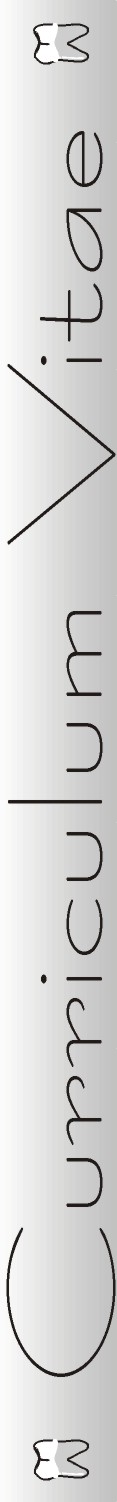 Magdiel de Brito  OliveiraData de Nascimento: 05/07/2002Estado Civil: SolteiroEndereço:  Rua 93 Quadra 70 Lote 18 Bairro: Jardim Miramar Cidade: Aparecida de GoiâniaE-mail: magdielrito155@gamil.comTelefone: +55 62 92512328Formação escolarEnsino médio cursandoExperiência ProfissionalOutras Experiências:. Primeiro emprego. Menor AprendizReferencias PessoaisNome: Aurinda Lourença                62992685205 Possuo toda documentação necessária